El presente documento, dirigido al personal que se incorpora a Turisme Comunitat Valenciana vinculado a fondos MRR, tiene como objetivo facilitar acceso a la información básica relacionada con los programas en los que participa TCV financiados con estos fondos, así como orientar sobre el sistema de trabajo que sigue TCV relacionado con la ejecución de los mismos.PRIMER CONTACTO MRR TCV:La Dirección de programas para la gestión de fondos europeos MRR vinculados al turismo de Turisme Comunitat Valenciana, tiene como objetivo dar apoyo a los programas MRR que ejecuta esta entidad a través de diferentes Áreas y Servicios.El primer paso para el personal que se incorpora a TCV vinculado a fondos MRR sería contactar con el equipo que forma parte de esta Dirección para mantener una breve reunión de arranque:Esther Valero Rello (Dirección de programas)Rosa Molins Ten (Coordinación proyectos)Merche Ruiz (Técnico jurídico)ACCESO AL REPOSITORIO DOCUMENTAL MRR TCV:Toda la información y carpetas de trabajo en TCV se encuentra contenida en directorios de acceso común, para los que el personal que se incorpore deberá solicitar acceso al Servicio de InformáticaEn particular, las carpetas que contienen el repositorio de documentación relativa a los programas MRR que ejecuta TCV para las que se deberá solicitar acceso son:F:\Comun\Intercambio\PRTR TCV F:\DMRRINFORMACIÓN, CURSOS Y NORMATIVA BÁSICA MRR QUE AFECTA A TCV:PROGRAMAS MRR EN LOS QUE PARTICIPA TCV: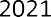 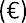 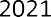 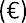 A fecha de realización del presente informe, TCV participa en tres programas MMR:C14.I1. Planes de Sostenibilidad Turística en Destino, dirigido a las entidades locales, que tienen objeto de impulsar la transformación de los destinos turísticos españoles hacia la sostenibilidad.https://www.turisme.gva.es/opencms/opencms/turisme/es/contents/planificacion/PSTDs_ convo_extraordinaria.htmlC14.I4. Ayudas para financiar proyectos de eficiencia energética y economía circular de empresas de alojamiento turísticos de la Comunitat Valenciana reguladas en la Resolución de 2 de enero de 2023 del president de la Generalitat, dirigidas a las empresas de alojamiento turístico.https://www.gva.es/es/inicio/procedimientos?id_proc=G23146C14.I4. Programa de mejora de la competitividad y de dinamización del Patrimonio Histórico con uso turístico en el marco del PRTR regulado en la Orden ICT/1363/2022, de 22 de diciembre, dirigida a las entidades localeshttps://www.boe.es/diario_boe/txt.php?id=BOE-A-2023-526VÍDEOS FORMATIVOS:Cursos del Ministerio de Hacienda y Función Pública (Secretaría General de Fondos Europeos):De obligatoria realización para todo el personal asignado a programas MRR en Turisme Comunitat Valenciana son estos cursos cortos de acceso gratuito. En cada curso señala la normativa que se repasa con un enlace directo a la misma. Para poder acceder a la plataforma es necesario registrarse y adjuntar autorización previa firmada electrónicamente que se deberá solicitar a la Dirección de programas MRR de Turisme Comunitat Valenciana:https://aulafondoseuropeos.es/XVI Jornadas de Contratación IUGM/UNED (Eficiencia en la Contratación de los Fondos Europeos para la Recuperación y Resiliencia/Next Generation EU), celebradas el 14 de marzo de 2023:De obligatoria realización para todo el personal que esté vinculado con procedimientos de contratación en Turisme Comunitat Valenciana para la ejecución de programas MRR.https://canal.uned.es/series/63e6041b61d0d263d50a1a05Dentro de la carpeta F:\DMRR, se encuentra la documentación gráfica de dichas jornadas:Requerimientos de Gestión del Plan de Recuperación, Transformación y Resiliencia por Moisés Blanco Maceiras, Subdirector General de Gestión del Plan de Recuperación.El control de los fondos, por Javier Font Miret, División Fondos Europeos ONA IGAE.Enlaces para visionar los vídeos resumen y presentaciones de dos de los tres programas financiados con fondos MRR que Turisme CV tiene en curso (Planes Sostenibilidad y Eficiencia Energética):https://www.turismecv.com/2023/02/28/como-optar-a-un-plan-de-sostenibilidad-turistica- en-destino-2023/https://www.turismecv.com/2023/02/27/ayudas-a-proyectos-de-eficiencia-energetica- para-alojamientos-turisticos/PÁGINAS WEB DE REFERENCIA:Secretaría General De Fondos Europeos:Centro de Atención a Usuario. Fondos MRR: https://soportesgffee.zendesk.com/hc/es https://www.fondoseuropeos.hacienda.gob.es/sitios/sgfe/es-ES/Paginas/inicio.aspxPresidencia De Generalitat Valenciana:Guías, manuales, plantillas, logos para gestores de programas Mrr: https://presidencia.gva.es/es/web/gvanext/guies-i-manuals-per-a-%C3%B3rgans-gestors https://gvanext.gva.es/https://presidencia.gva.es/es/web/gvanext/mecanisme-de-recuperacio-i-resilienciaTurisme Comunitat Valenciana: https://www.turisme.gva.es/NORMATIVA BÁSICA DE CONSULTA HABITUAL:Dentro de CAU SG DE FONDOS EUROPEOS: Documentos para la gestión, se recogen Instrucciones, manuales y otra documentación relacionada con el MRR y el PRTR https://soportesgffee.zendesk.com/hc/es/categories/4431914397201-Documentos-para-la-gesti%C3%B3nEntre la documentación, hay que destacar:Metodología de gestión de hitos y objetivos del PRTR.Resolución 1/2022, de 12 de abril, aclaratoria entidad ejecutora - gestora; órgano responsable - gestor.Documentación relativa al cumplimiento de las obligaciones en materia de información, comunicación y publicidad, con especial referencia a convocatorias, licitaciones, convenios y documentos jurídicos (es importante la correcta utilización de los logos en la documentación jurídica relacionada con el MRR).Documentos de ejecución del PRTR.Guía básica del PRTR:https://www.hacienda.gob.es/RSC/OIReScon/estudios-guias-protocolos/guia-basica-plan- recuperacion.pdfNormativa sobre medidas urgentes para la ejecución de actuaciones financiadas con fondos MRR:Estatal: RDL 36/2020, por el que se aprueban medidas urgentes para la modernización de la Administración Pública y para la ejecución del PRTR: https://www.boe.es/buscar/doc.php?id=BOE-A-2020-17340Autonómica: DL 6/2021 del Consell, de medidas urgentes en materia económico- administrativa para la ejecución de actuaciones financiadas por instrumentos europeos para apoyar la recuperación de la crisis consecuencia de la Covid-19: https://www.boe.es/buscar/doc.php?id=DOGV-r-2021-90145OM HFP 1030/2021, por la que se configura el sistema de gestión del PRTR: https://www.boe.es/buscar/doc.php?id=BOE-A-2021-15860OM HFP 1031/2021, por la que se establece el procedimiento y formato de la información a proporcionar por las Entidades del Sector Público Estatal, Autonómico y Local para el seguimiento del cumplimiento de hitos y objetivos y de ejecución presupuestaria y contable de las medidas de los componentes del PRTR: https://www.boe.es/buscar/doc.php?id=BOE-A-2021-15861OM HFP 55/2023, relativa al análisis sistemático del riesgo de conflicto de interés en los procedimientos que ejecutan el PRTR:https://www.boe.es/diario_boe/txt.php?id=BOE-A-2023-2074De especial interés para el personal que realice procedimientos de contratación: Guía orientativa sobre aspectos a incorporar en los expedientes y pliegos rectores de contratos financiados con fondos procedentes del PRTR:https://maslicitaciones.es/guia-contratos-financiados-con-fondos-del-prtr/INFORMEGUÍA PARA EL PERSONAL QUE SE INCORPORA A TCV VINCULADO A FONDOS MRR. actualización 1 abril 2023 .CÓDIGO PRTRPROGRAMAHITOS/OBJ CIDCONVOCATCONVOCAT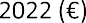 CONVOCAT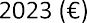 C14.I1.Submedida 2Planes de sostenibilidad turística endestino220, 22149.850.00059.775.102EN CURSOC14.I4.Submedida 2Eficiencia energética227NO13.860.970PENDIENTEC14.I4.Submedida 3Rehabilitación patrimonio histórico2282.700.000PENDIENTEPENDIENTE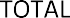 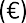 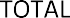 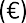 52.550.00073.636.072